Консультация для родителей детей раннего возраста«Мама Давай поговорим!....»
Что же делать маме, если ребенок не говорит? Ответ достаточно прост - создать «питательную» развивающую речевую среду. Что это за речевая среда?

1. Дома должны звучать аудиодиски с записями детских песенок, народных прибауток и потешек, сказок, стихов. 

Причем нужны именно аудиозаписи, а не видео или телевизор, т.к. любая картинка отвлекает внимание малыша от слова. Наиболее любимые малышом стишки и песенки нужно проигрывать многократно, чтобы он их лучше запомнил и начал договаривать слова за диктором или певцом!

 2. Очень важно рассказывать малышу сказки и истории. Любые! Но… именно рассказывать, а не читать по книжке!!! Это обогащает словарь ребенка, развивает его связную речь, учит пониманию переносного значения слов. Конечно, происходит все это постепенно.
Когда Вы рассказываете, то малыш видит Ваше лицо, Вы можете наблюдать за его реакцией. Вы интуитивно подстраиваете свою речь под Вашего ребенка, меняете интонацию, где-то делаете паузу. . 1,5-3-летний малыш постепенно учится слушать текст, отвечать на вопросы взрослых.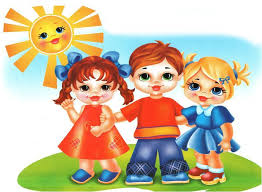 Можно рассказывать сказки на ночь (но не страшные), можно в течение дня сделать ежедневные «минутки сказок». Не важно, что Вы забудете или пропустите какие-то слова. На то они и сказки, что их «сказывают», а не «читают».Научиться пересказывать малышам хорошо помогает так называемый отраженный пересказ. Взрослый начинает фразу: «Жили-были дед...», а ребенок ее заканчивает: «...да баба»; взрослый: «И была у них...», ребенок: «...курочка Ряба» и т. д. Потом можно перейти к пересказу по вопросам: «Кого встретил Колобок?» - «Зайчика» - «Какую песенку Колобок ему спел?» и т. д.

 3. Рассматривайте с ребенком картинки. 

Картинки должны быть четкие реалистические с крупным изображением без излишних деталей. Сами рассказывайте по картинке и задаМяу-мяу!  Куда она пошла? Гулять!  Где у неё лапки, ушки, хвостик? (показываете сами и просите ребенка показать)  Какие лапки? Маааааленькие. А какой хвостик? Большоооой, длиииинный. Какого цвета киска? Серенькая» и т.д. Даже если ребенок молчит, он все равно понимает Вашу речь и накапливает пассивный словарь слов, которые произнесет позже.

 4. Разговаривая с малышом всегда называйте сначала полное «взрослое» слово, а затем его упрощенный вариант. 

Например: « Вот едет машина биби. Что едет? Машинка едет и гудит: би-би-би, би-би-би. А это кто бежит? Собачка ав-ав бежит. Как говорит собачка? Ав-ав. Ав-ав- вот какая собачка!». Упрощенные слова помогут ребенку начать говорить. Ведь сразу слово «собачка» он произнести просто не в состоянии, а вот слово «ав-ав» ему вполне доступно.

 5. Учтите, что путь освоения слов такой: сначала повторение слогов (лепет), затем – появление простых слов (ав-ав), затем появление простых предложений из простых слов («Ия бах», что означает «Ира упала» или «на ав-ав», т.е. «на собачку»). При этом малыш всегда искажает слова, произнося их «детским языком», это нормально и не должно вызывать волнений.

6. Играйте с малышом в речевые игры с использованием народных песенок. Ребенку интересно не только услышать стихотворение, но и показать в нем каждое слово жестом, как бы оживить текст с помощью рук.Для заучивания с детьми стишка или потешки выбрать одно, которое больше понравилось, и прочитайте его три-четыре раза. «Ладушки, ладушки, где были у бабушки…», «По кочкам, по кочкам…», «Этот пальчик бабушка, этот пальчик дедушка…» Покажите, как можно связать стихотворные строки с движениями рук и пальцев. Повторяйте все движения вместе с ребенком. Побуждайте его к договариванию потешки. Хвалите малыша, даже если у него получается лишь одно – два движения или слова. Главное, чтобы ему было интересно рассказывать стишок, руками и пальцами.Такие игры не потребуют от Вас никаких материальных вложений они просты, но потребуют от Вас времени и любви к своему малышу, желания прислушаться к его интересам и особенностям. Они принесут Вам и Вашему малышу радость, игру со словом, творческий толчок для придумывания своих игр, и, конечно же, первые слоги и слова ребенка.Координация движений со словами совершенствует артикуляционный аппарат, речевое дыхание, способствует развитию связной речи. МАМЕ НА ЗАМЕТКУ:

 Играть в эти игры лучше всего начинать в конце первого года жизни ребенка. Но и позже, в 2-3года, начать никогда не поздно!  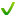 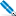 
 Выбирайте игры, которые нравятся именно Вашему ребенку и Вам. Так, одному малышу больше понравится прятать игрушки и их искать:
«где машинка – би-би, где собачка – ав-ав». А другой с удовольствием будет бросать мяч в корзину и кричать при этом «бух».

 Запишите в блокнот все слоги, которые уже говорит малыш (ко, де, да, ба, ка, ма, га, на и т.п.). Используйте в играх те звукосочетания, которые уже есть в речи у Вашего малыша Постепенно расширяйте этот список, предлагая малышу новые слоги – пя, ти, кач, ав, дай и т.д.. Изменяйте песенки, придумывайте новые строчки и рифмы с уже появившимся в его «репертуаре» звуками и словами.

 Одна игра или одна попевка должна повторяться многократно. Но не сразу, т.е. не 20 раз подряд! А, например, регулярно за завтраком 2-3 раза, а если нравится малышу — то и 4-5 раз. Или во время игр с малышом 1-3 раза. Каждый день без перерыва.

 Не зацикливайтесь на том, что ребенок не говорит. Не ждите мгновенного результата. Помните закон «количество переходит в качество». Это закон здесь срабатывает на 100%. Просто играйте и получайте радость от общения с малышом! Довольная, радостная мама, ее спокойное мелодичное пропевание или проговаривание слогов и слов, ее желание играть с малышом – вот что в первую очередь нужно ребенку чтобы заговорить!